Об установлении времени, на которое предоставляются помещения кандидатам, их доверенным лицам для встреч с избирателями при проведении досрочных выборов главы Новошахтинского городского поселения Михайловского муниципального района Приморского края, назначенных на 17 мая 2015 года В соответствии с пунктом 3 статьи 53 Федерального закона "Об основных гарантиях избирательных прав и права на участие в референдуме граждан Российской Федерации", частями 3, 4 статьи 61 Избирательного кодекса Приморского края, территориальная избирательная комиссия  Михайловского районаРЕШИЛА:1. Установить, что по заявкам кандидатов, их доверенных лиц, помещения, пригодные для проведения агитационных публичных мероприятий в форме собраний и находящиеся в государственной или муниципальной собственности, безвозмездно предоставляются собственником, владельцем помещения кандидатам на должность главы Новошахтинского городского поселения Михайловского муниципального района  Приморского края, их доверенным лицам для встреч с избирателями на время продолжительностью не менее одного и не более двух часов. 2.Направить  настоящее решение в администрации   Михайловского муниципального района и   Новошахтинского городского поселения, в участковые избирательные комиссии.3. Опубликовать настоящее решение в  районной общественно-политической газете « Вперед».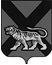 ТЕРРИТОРИАЛЬНАЯ ИЗБИРАТЕЛЬНАЯ КОМИССИЯМИХАЙЛОВСКОГО РАЙОНАР Е Ш Е Н И ЕТЕРРИТОРИАЛЬНАЯ ИЗБИРАТЕЛЬНАЯ КОМИССИЯМИХАЙЛОВСКОГО РАЙОНАР Е Ш Е Н И ЕТЕРРИТОРИАЛЬНАЯ ИЗБИРАТЕЛЬНАЯ КОМИССИЯМИХАЙЛОВСКОГО РАЙОНАР Е Ш Е Н И Е13.03.2015 с. Михайловка 459/88Председатель  комиссииН.С. ГорбачеваСекретарь комиссииГ.В. Никитина